Ministério da Educação Universidade Federal de Santa Maria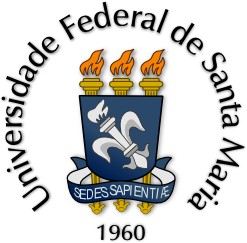 Coordenação do Programa/Curso de PG - Relações Internacionais - Mestrado AcadêmicoATA DE QUALIFICAÇÃOAos xxxxxxxxx dias do mês de Xxxxxxxx do ano de dois mil e vinte e xxxx, às xxxxxx horas, na  sala virtual do Google Meet: https://xxxxxxxxxxxxxxxxxxxxxxxxxxxxxxx, realizou-se o Exame de Qualificação do trabalho intitulado XXXXXXXXXXXXXXXXXXXXXXXXXXXXXXXXXXXXXXXXXXXXXXXXXXXXXXXXXXXXXXXXXXXXXXXXXXXXXXXXXX, de autoria do(a) Candidato(a) XXXXXXXXXXXXXXXXXXXXXXXXXXXXXXXXXXXXXXXXX (nnnnnnnnnn), aluno(a) do Programa de PG - Relações Internacionais, em nível de Mestrado Acadêmico. A Comissão Examinadora esteve constituída pelos professores: XXXXXXXXXXXXXXXXXXXXXXXXXXXX - presidente, XXXXXXXXXXXXXXXXXXXXXXXXXXXXX e XXXXXXXXXXXXXXXXXXXXXXXXXXXX. Concluídos os trabalhos de apresentação e arguição, o(a) candidato(a) foi XXXXXXXXXX pela Comissão Examinadora. E, para constar, foi lavrada a presente ata, que vai assinada pelos membros da Comissão.                 _______________________________________            _______________________________________                                       EXAMINADOR/A 1                                                                      EXAMINADOR/A 2                                                                         _______________________________________                                                                                                    EXAMINADOR/A 3(	) Por sugestão da Comissão Examinadora, o novo título passa a ser:.............................................................................................................................................................................................................................................................................................................................................................................................................................................(	) Declaração:.............................................................................................................................................................................................................................................................................................................................................................................................................................................